MY FAWOURITE SPORT STAR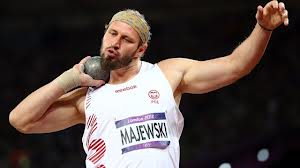 1.Where does he live:a)Nasielskb)Warszawac)London2. When was he born: a)30.1.2001b)02.02.1999c) 30.08.19813. on which place did he take the Olympic Games 2012:a) 20b) 1c) 24. how many kilogrammes does he weigh:a) 105b) 300c) 1455. what  is his  height:a) 150 centimetresb) 2 metresc) 204 centimetres6. what does he train:a) footballb) the shot putc) tennisHUBERT ZIOBRO kl. V 